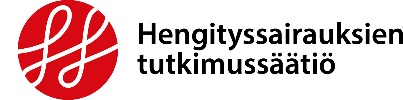 Hengityssairauksien tutkimussäätiö	MAKSATUSPYYNTÖPL 40, Oltermannintie 800621 HELSINKIhallinto@hes-saatio.fi Apurahan saaja pyytää Hengityssairauksien tutkimussäätiötä maksamaan vuonna 2021 myönnetyn apurahan __________ euroa. Apurahan saaja on velvollinen hankkimaan itselleen lakisääteisen sosiaaliturvan Maatalousyrittäjien eläkelaitos Melasta silloin, kun hänelle on myönnetty apuraha, jonka turvin hän työskentelee Suomessa yhtäjaksoisesti vähintään neljä kuukautta ja työskentelyyn tarkoitettu apuraha on vuotuiseksi työtuloksi muunnettuna 4032 euroa tai suurempi (vuonna 2021). HES-säätiö ilmoittaa eläkevakuutuksen (MYEL) piiriin kuuluvat apurahansaajat Melalle. Lisätietoja vakuuttamisesta Melasta: www.mela.fi   YHTEYSTIEDOT   MIKÄLI APURAHA MAKSETAAN YLIOPISTOLLE / TUTKIMUSLAITOKSELLE   Ohjeet:Maksatuspyynnön allekirjoittaa apurahan saaja eli henkilö, jolle apuraha on myönnettyYhteystiedot -kohtaan merkitään tiedot henkilöstä, jolle apuraha maksetaanKaikki * merkityt kentät ovat pakollisia Allekirjoitettu lomake toimitetaan postitse tai skannattuna sähköpostitseHengityssairauksien tutkimussäätiö ilmoittaa maksetut apurahat verottajalle kalenterivuosittainSukunimi*Etunimet*Henkilötunnus*Oppiarvo / ammatti*IBAN tilinumero* (mikäli henkilökohtainen apuraha)Osoite*Postinumero*Postitoimipaikka*Sähköposti*Puhelinnumero*Apurahan saaja pyytää maksamaan apurahan            euroa yliopiston / tutkimuslaitoksen tilille Yliopisto / tutkimuslaitosYliopiston / tutkimuslaitoksen IBAN tilinumeroViite / viestiPäiväys ja paikka*Apurahan saajan allekirjoitus ja nimenselvennys*